Задание для 1 года обучения29.05Тема «Герой мультфильма» (продолжение)Используя раннее построенное изображение героя мультфильма Винни-Пуха, дорисовать композицию карандашом.Выполнить изображение в цвете.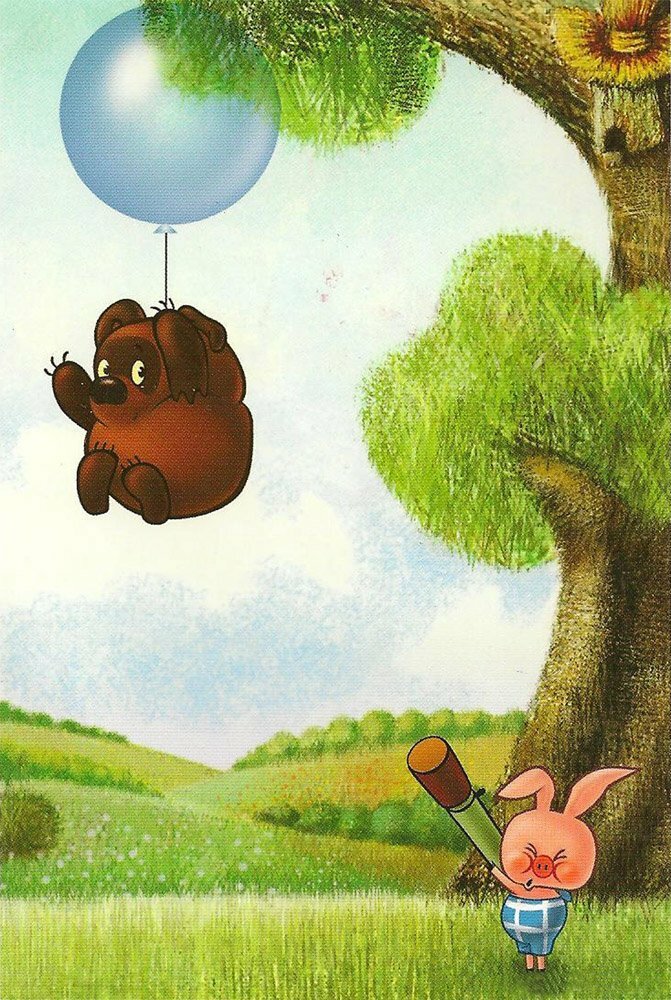 